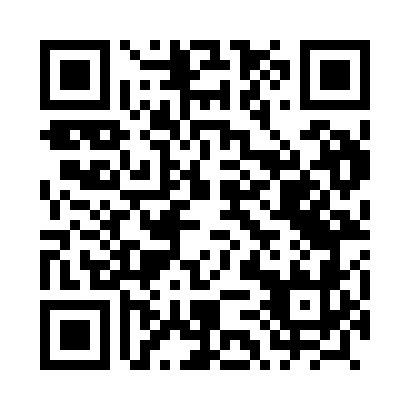 Prayer times for Pelkinie, PolandWed 1 May 2024 - Fri 31 May 2024High Latitude Method: Angle Based RulePrayer Calculation Method: Muslim World LeagueAsar Calculation Method: HanafiPrayer times provided by https://www.salahtimes.comDateDayFajrSunriseDhuhrAsrMaghribIsha1Wed2:455:0512:275:327:499:592Thu2:425:0312:265:337:5010:023Fri2:395:0212:265:347:5210:054Sat2:355:0012:265:357:5410:085Sun2:324:5812:265:367:5510:106Mon2:294:5712:265:377:5710:137Tue2:264:5512:265:387:5810:168Wed2:224:5312:265:398:0010:199Thu2:194:5212:265:408:0110:2210Fri2:164:5012:265:408:0210:2511Sat2:124:4912:265:418:0410:2812Sun2:114:4712:265:428:0510:3113Mon2:104:4612:265:438:0710:3414Tue2:094:4412:265:448:0810:3415Wed2:094:4312:265:458:1010:3516Thu2:084:4112:265:458:1110:3617Fri2:084:4012:265:468:1210:3618Sat2:074:3912:265:478:1410:3719Sun2:074:3812:265:488:1510:3820Mon2:064:3612:265:498:1610:3821Tue2:064:3512:265:498:1810:3922Wed2:064:3412:265:508:1910:3923Thu2:054:3312:265:518:2010:4024Fri2:054:3212:265:528:2210:4025Sat2:044:3112:275:528:2310:4126Sun2:044:3012:275:538:2410:4227Mon2:044:2912:275:548:2510:4228Tue2:034:2812:275:558:2610:4329Wed2:034:2712:275:558:2710:4330Thu2:034:2612:275:568:2810:4431Fri2:034:2612:275:568:3010:44